КАРАР                                                                          РЕШЕНИЕО секретариате одиннадцатого   заседания Совета сельского поселения Новобалтачевский сельсовет муниципального района Чекмагушевский  район Республики БашкортостанВ соответствии со статьей 29 Регламента Совета сельского поселения Новобалтачевский сельсовет муниципального района Чекмагушевский район Республики Башкортостан Совет сельского поселения Новобалтачевский сельсовет муниципального района Чекмагушевский район Республики Башкортостан решил:избрать секретарем одиннадцатого заседания Совета сельского поселения    Новобалтачевский сельсовет муниципального района Чекмагушевский район Республики Башкортостан в следующем составе:Низамова Рифа Ахматнагимовна - избирательный округ № 09Глава сельского поселения 	В.Ф.Ихсановс.Новобалтачево21 декабря 2016 года№ 56/1БАШ[ОРТОСТАН  РЕСПУБЛИКА]ЫСА[МА{ОШ  РАЙОНЫ муниципаль районЫНЫ@  Я@Ы БАЛТАС АУЫЛ СОВЕТЫ АУЫЛ  БИЛ^м^]Е СОВЕТЫ 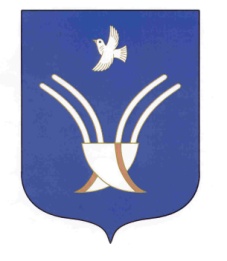 Совет сельского поселенияНовобалтачевский сельсоветмуниципального района Чекмагушевский район Республики Башкортостан